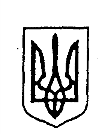 УКРАЇНА УПРАВЛІННЯ ОСВІТИ СВЯТОШИНСЬКОЇ РАЙОННОЇ В МІСТІ КИЄВІ ДЕРЖАВНОЇ АДМІНІСТРАЦІЇСередня загальноосвітня школа № 222вул. Тулузи, 6а, м. Київ, 03170, тел./факс: 358-25-93,e-mail: school222@i.ua Код ЄДРПОУ 22878565НАКАЗ09 червня 2022 р.                                   Київ       				   № 22-уПро зарахування учнів до 1 класуНАКАЗУЮ:	Зарахувати до першого класу таких учнів:БачукБоговикНевськийПідстава: заява батьків Директор школи 						            Віктор Шевкопляс